令和６年度　山形大学大学院博士課程５年一貫教育プログラム「フレックス大学院」3年次編入選考試験願書*該当事項にチェック☒を一つ入れてください**在籍（出身）大学・大学院等欄には，学校・大学院等在籍者においては，現在の所属と卒業見込（現在学年　年次）を記入してください。卒業・修了者においては最終学歴を記入し，卒業・修了年月を記入してください。***履歴欄には，大学入学時からのものを記入してください。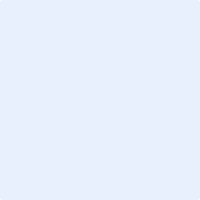 ※左枠内に顔写真を貼付けてください(4cm×3cm)※左枠内に顔写真を貼付けてください(4cm×3cm)※左枠内に顔写真を貼付けてください(4cm×3cm)※左枠内に顔写真を貼付けてください(4cm×3cm)※左枠内に顔写真を貼付けてください(4cm×3cm)※左枠内に顔写真を貼付けてください(4cm×3cm)※左枠内に顔写真を貼付けてください(4cm×3cm)※左枠内に顔写真を貼付けてください(4cm×3cm)※左枠内に顔写真を貼付けてください(4cm×3cm)選考試験番号選考試験番号選考試験番号選考試験番号選考試験番号（この欄は記入しないでください）（この欄は記入しないでください）（この欄は記入しないでください）（この欄は記入しないでください）（この欄は記入しないでください）フリガナフリガナ印印性別*男女男女氏名（自署）氏名（自署）印印性別*男女男女フリガナフリガナ住所住所〒　〒　〒　〒　〒　〒　〒　〒　〒　〒　〒　〒　電話番号電話番号携帯電話番号携帯電話番号EmailアドレスEmailアドレス生年月日生年月日西暦年　　月　　日生年　　月　　日生年　　月　　日生国籍国籍博士後期課程入学研究科名*博士後期課程入学研究科名*理工学研究科（工学系）理工学研究科（理学系）　有機材料システム研究科理工学研究科（工学系）理工学研究科（理学系）　有機材料システム研究科理工学研究科（工学系）理工学研究科（理学系）　有機材料システム研究科理工学研究科（工学系）理工学研究科（理学系）　有機材料システム研究科理工学研究科（工学系）理工学研究科（理学系）　有機材料システム研究科理工学研究科（工学系）理工学研究科（理学系）　有機材料システム研究科理工学研究科（工学系）理工学研究科（理学系）　有機材料システム研究科理工学研究科（工学系）理工学研究科（理学系）　有機材料システム研究科理工学研究科（工学系）理工学研究科（理学系）　有機材料システム研究科理工学研究科（工学系）理工学研究科（理学系）　有機材料システム研究科理工学研究科（工学系）理工学研究科（理学系）　有機材料システム研究科理工学研究科（工学系）理工学研究科（理学系）　有機材料システム研究科博士後期課程入学専攻名博士後期課程入学専攻名　専　攻　専　攻　専　攻　専　攻希望指導教員名希望指導教員名在籍（出身）**大学・大学院等在籍（出身）**大学・大学院等*国立公立私立*国立公立私立在籍（出身）**大学・大学院等在籍（出身）**大学・大学院等*国立公立私立*国立公立私立*大学大学院*大学大学院*学部研究科*学部研究科*学部研究科*学部研究科*学科専攻*学科専攻*学科専攻*学科専攻在籍（出身）**大学・大学院等在籍（出身）**大学・大学院等西暦　　年　　月　　日 *卒業見込（現在学年　年次）・卒業・修了西暦　　年　　月　　日 *卒業見込（現在学年　年次）・卒業・修了西暦　　年　　月　　日 *卒業見込（現在学年　年次）・卒業・修了西暦　　年　　月　　日 *卒業見込（現在学年　年次）・卒業・修了西暦　　年　　月　　日 *卒業見込（現在学年　年次）・卒業・修了西暦　　年　　月　　日 *卒業見込（現在学年　年次）・卒業・修了西暦　　年　　月　　日 *卒業見込（現在学年　年次）・卒業・修了西暦　　年　　月　　日 *卒業見込（現在学年　年次）・卒業・修了西暦　　年　　月　　日 *卒業見込（現在学年　年次）・卒業・修了西暦　　年　　月　　日 *卒業見込（現在学年　年次）・卒業・修了西暦　　年　　月　　日 *卒業見込（現在学年　年次）・卒業・修了西暦　　年　　月　　日 *卒業見込（現在学年　年次）・卒業・修了履歴***区分西暦年月日西暦年月日西暦年月日事項事項事項事項事項事項事項事項事項履歴***学歴履歴***学歴履歴***学歴履歴***学歴履歴***職歴履歴***職歴